Shooting leagues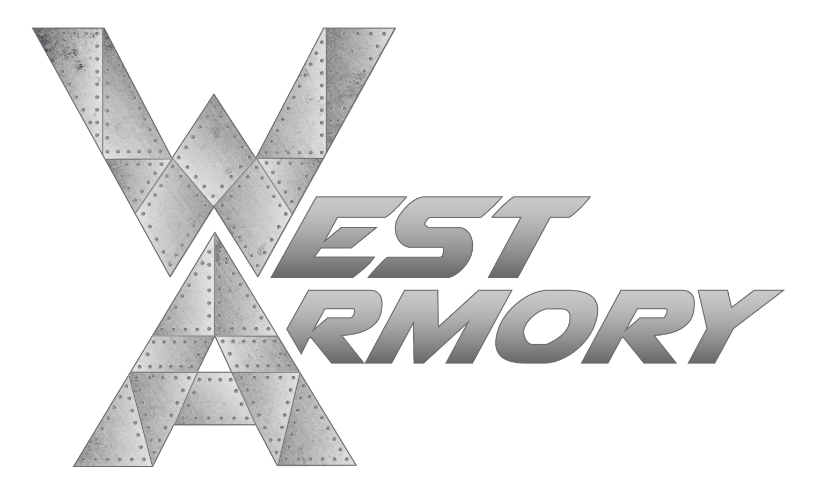 How it worksEach league will form with 20 shooters.Once 20 shooters sign up a start date will be set.The competition will be broken into 6 sessions, each session will be a 2-week period starting on Mondays. The cost for each session is $30 per shooter.Each session’s shooting period will open Monday morning and close on Friday at 5pm (days 1-5).During that time participants may come in at any time and shoot at their convenience.Scores will be posted on that Saturday (day 6).Participants may review & make any challenges to scoring for that session until close of business Tuesday (Days 7-9) following the close of that session.The next session details will be posted by Saturday (day 13) prior to the start of the next session.After the completion of all 6th session, all prizes will be awarded, and the league will close.Participants may join more than 1 league at a time.